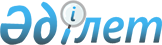 О едином организаторе государственных закупок
					
			Утративший силу
			
			
		
					Постановление акимата города Приозерск Карагандинской области от 31 января 2017 года № 4/30. Зарегистрировано Департаментом юстиции Карагандинской области 20 февраля 2017 года № 4151. Утратило силу постановлением акимата города Приозерск Карагандинской области от 25 апреля 2019 года № 16/120
      Сноска. Утратило силу постановлением акимата города Приозерск Карагандинской области от 25.04.2019 № 16/120 (вводится в действие со дня первого официального опубликования).
      В соответствии с Законами Республики Казахстан от 23 января 2001 года "О местном государственном управлении и самоуправлении в Республике Казахстан", от 4 декабря 2015 года "О государственных закупках", акимат города Приозерск ПОСТАНОВЛЯЕТ:
      1. Определить государственное учреждение "Отдел строительства города Приозерск" единым организатором государственных закупок.
      2. Утвердить перечень работ, услуг, по которым организация и проведение государственных закупок осуществляется единым организатором, согласно приложению к настоящему постановлению. 
      3. Государственному учреждению "Отдел строительства города Приозерск" в соответствии с действующим законодательством принять необходимые меры, вытекающие из настоящего постановления. 
      4. Признать утратившим силу постановление акимата города Приозерск от 28 января 2016 года № 3/3 "Об определении единого организатора государственных закупок".
      5. Контроль за исполнением настоящего постановления возложить на заместителя акима города Приозерск Саденова Д.Ш.
      6. Настоящее постановление вводится в действие со дня первого официального опубликования. Перечень работ, услуг, по которым организация и проведение государственных закупок осуществляется единым организатором
					© 2012. РГП на ПХВ «Институт законодательства и правовой информации Республики Казахстан» Министерства юстиции Республики Казахстан
				
      Аким города

К. Камзин
Приложение
к постановлению акимата города Приозерск
от 31 января 2017 года № 4/30
№ 
Наименование
1.
Работы:
1.1.
Строительство новых и реконструкция имеющихся объектов в рамках бюджетных программ развития
1.2.
Разработка проектно-сметной документации либо корректировка имеющейся проектно-сметной документации на строительство и реконструкцию объектов в рамках бюджетных программ развития
1.3.
Капитальный ремонт зданий, помещений, сооружений, за исключением объектов жилищно-коммунального хозяйства 
2.
Услуги:
2.1.
Оказание инжиниринговых услуг по ведению технического надзора от имени заказчика при строительстве и реконструкции объектов в рамках бюджетных программ развития